CORRIERE MERCANTILE       11 dicembre 2001Chiude lo sportello del Consorzio Arci Pianacci 
destinato a chi è in cerca di lavoroAddio a “Porto Lavoro”La denuncia : “ Nessuno ci ha dato una mano”«E' con una profonda ferita nell’orgoglio che annuncio la morte di "PortoLavoro", un'iniziativa volta a creare un canale di comunicazione al servizio dei cittadini alla ricerca di un posto di lavoro ed alle aziende che offrono opportunità lavorative, ma che si è scontrata con l'ostracismo della Cgil e dell'assessorato provinciale alle Politiche del Lavoro, che tanto ha promesso, ma nulla ha mantenuto, contro i silenzi di Uil e Genovanet s.p.a., contro l'ostruzionismo di Job Centre, ma, nel complesso, contro una sinistra disattenta verso le problematiche occupazionali».Con parole dure. cariche di delusione e dettate da un cuore lacerato dal "tradimento", Carlo Besana, presidente del Consorzio Arci Pianacci, ha intonato, ieri, dalla biblioteca "Firpo" di via della Benedicta, il canto del cigno di "PortoLavoro", una delle più geniali trovate dell'attivissimo circolo del Cep.Nato individuando nel porto l'interlocutore ideale, “PortoLavoro" si è sempre orientato verso i profili medio bassi, prevedendo, accanto alla raccolta dati, l'allestimento di incontri gestiti da personale qualificato (ruolo che fu coperto dagli addetti dello sportello giovani della Cisl), al fine di consentire la possibilità di mettere a disposizione delle aziende curricula verificati e attendibili.L'idea trovò linfa nella Fondazione Cassa di Risparmio di Genova e Imperia, che mise a disposizione risorse economiche per acquistare le postazioni informatiche necessarie, e nel Servizio Biblioteche del Comune, che offrì uno spazio all'interno della Biblioteca "Firpo". Quindi il progetto si rivolse a Comune, Provincia, Autorità Portuale, Confederazioni Sindacali, che, nell'agosto 1999, firmarono un protocollo d'intesa, impegnandosi a favorirne l'attivazione ed il buon funzionamento.La Società Sistemi e Telematica realizzò il database e in città furono attivati circa 15 punti di raccolta dati, in gran parte presso i circoli Arci."PortoLavoro" nell'ottobre 1999 iniziò la sua attività, trovando la collaborazione di molte agenzie di lavoro interinale, dell'Autorità Portuale, del Vte, del DistriPark di Prà e dell'Associazione Industriali. «Ciò che è mancato -- prosegue Besana - è che la Provincia tenesse fede al suo impegno di '"verificare i necessari collegamenti tra l'iniziativa ed il sistema informatico del lavoro previsto dal decentramento dei servizi alll'impiego". E' mancato l'aiuto istituzionale perché il progetto continuasse a vivere: quello stesso supporto che fece tramontare dal nascere l'ipotesi di una collaborazione seria con gli istituti Odero, Bergese, Rosselli, Calvino. Dalla nostra abbiamo i numeri: nel primo anno di vita di "Porto Lavoro", che, ricordiamolo, nulla è costato alla collettività, trenta giovani hanno trovato occupazione (la maggior parte a tempo indeterminato), l'anno successivo le concrete opportunità di lavoro sono state un centinaio. Oggi nel nostro sistema ci sono circa 1700 curricula che passeremo allo sportello giovani della Cisl, l'unico sindacato con il quale abbiamo avuto contatti positivi dal momento che la Uil non ha mai fatto nulla e la Cgil ha soltanto denigrato la nostra attività, quando un suo esponente la definì, in occasione di un'assemblea pubblica di preparazione a Formula 2000, "una mediazione non consentita dalla legge"».«Abbiamo commesso due errori - confessano Besana e Fernando Veneziani, anch'egli uno dei padri fondatori di "Porto Lavoro" - Uno ideale, di credere di poter entrare "da privati" in un campo che gli enti pubblici vogliono tutto per loro, l'altro strategico nel rivolgerci per evitare il flop ad un soggetto, come la Genovanet, solo alla ricerca del business. Con questa società abbiamo stretto un contratto per mettere on line il nostro motore di ricerca. Ci hanno illusi». LUCA BORETTILa replica dell'assessore provinciale«Volevano informazioni 
non in nostro possesso»«Ad oggi non esiste un sistema informatico del lavoro (Sil). La Provincia ha ereditato dal Ministero del Lavoro delle banche dati ingovernabili che dovranno essere messe a sistema, non appena il Governo darà alle Regioni competenza alla creazione di un sistema poliedrico in cui le varie realtà territoriali siano in grado di colloquiare tra loro. E' impensabile un sistema centralizzato unico per tutto il Paese. In Liguria l'unica banca dati funzionante è quella del Tigullio. Non capisco dunque quali informazioni l'assessorato avrebbe potuto dare al servizio "PortoLavoro", se nemmeno l'assessorato ha determinate informazioni. Ciò che sappiamo lo diffondiamo. Basta andare sul televideo di RaiTre piuttosto che su Internet. Di più non possiamo fare». E’ decisa quanto preoccupante la replica dell'assessore provinciale alla Politiche Lavorative Luigi Picena alle polemiche parole con cui Carlo Besana ha celebralo il funerale di "PortoLavoro". Preoccupante perché ricalca alla perfezione il contenuto di una lettera che il 7 febbraio 2001 lo stesso assessore spedì in risposta al presidente del consorzio Pianacci che lo aveva sollecitato, con missiva del 20 gennaio precedente, a tenere fede agli impegni sottoscritti nel protocollo d'intesa da cui aveva preso vita l'iniziativa. In dieci mesi non è mutato nulla e ci vuole ancora parecchia pazienza prima che la macchina informatica, che dovrà sostituire l'attuale modello del collocamento, entri veramente in funzione.In questa grave situazione di stand by, dovuta alle lentezze ministeriali, ha fatto in tempo a morire il progetto “PortoLavoro”, un servizio che andava avanti da due anni gratuitamente e che «avrà presto un clone a Cornigliano, in villa Bickley - commenta il presidente Besana - che chissà quanto costerà alla collettività. Incassata la sconfitta però guardiamo avanti: gli spazi di "PortoLavoro" nella biblioteca Firpo, per esempio, saranno utilizzati per la creazione di un internet-point».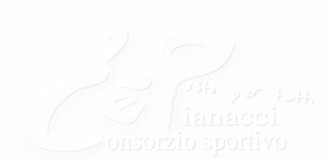 